1. INTRODUCTIONPrinciples of Treatment AimsTo provide a simple, empiric approach to the treatment of common infections in primary careTo promote the safe, effective and economic use of antibiotics.To minimise the emergence of bacterial resistance and reduce the risk of antibiotic associated  infections  in the communityPrinciples of TreatmentThis guidance is based on the best available evidence but its application must be modified by professional judgementAlways consult the latest BNF or Summary of Product Characteristics for full prescribing detailsPrescribe an antibiotic only when there is likely to be a clear clinical benefit – see link to top ten tips belowAll antibiotics can cause Clostridium difficile infection.  Those associated with the highest risk (especially in elderly patients) are cephalosporins, quinolones, clindamycin and possibly co-amoxiclav.  Use of these antibiotics should be restricted to the specific indications within the guidelines. Limit prescribing over the telephone to exceptional cases based on individual clinical judgementThe use of deferred scripts for indications of doubtful value (e.g. otitis media) is one method of managing patient expectation. Retaining the prescription in the surgery for future collection is the recommended method.Educating patients about the benefits and disadvantages of antimicrobial agents is advocated. Practices can provide leaflets and/or display notices advising patients not to expect a prescription for an antibiotic, together with the reasons why. This educational material can be obtained from various sources, such as the British Medical Association (BMA), Department of Health, Infection Control Team and Medicines Management Team.For uncomplicated cystitis in otherwise fit non-pregnant women limit course to 3 daysTopical antibiotics should be used very rarely, if at all (eye infections are an exception). For wounds, topical antiseptics are generally more effective. Topical antibiotics encourage resistance and may lead to hypersensitivity. If antibiotic use is essential, try and select an antibiotic that is not used systemically.In children under 12 years avoid the use of tetracyclines.In children under 18 years avoid the use of quinolones if possible.  Treatment should be initiated only after a careful benefit/risk evaluation, due to possible adverse events related to joints and/or surrounding tissue. See BNF for Children for further detailsCo-amoxiclav should be reserved for bacterial infections likely, or known, to be caused by amoxicillin-resistant beta lactamase-producing strains, in view of the increased side effects (jaundice). (The Committee on Safety of Medicines: Current Problems, May 1997).Where a ‘best guess’ therapy has failed or special circumstances exist, seek advice from a relevant specialist/medical microbiologist.Top ten tips on effective antibiotic prescribing: click link or refer to the Royal College of Physicians website  www.rcplondon.ac.uk return to contentsHypersensitivity to penicillinAllergic reactions to penicillins occur in 1–10% of exposed individuals; anaphylactic reactions occur in fewer than 0.05% of treated patients. If allergy status or nature of reaction is uncertain, avoid the use of the antibiotic concerned if there is a reasonable alternative. Patients reporting an adverse reaction to penicillin are relatively common. It is important therefore to clarify what reaction the patient actually has experienced (endorse reaction in detail in drug sensitivities section of patients electronic record). In some cases it is simply a common side effect of the drug (e.g. diarrhoea or vomiting) rather than true allergic reaction (e.g. rash, angiodema or anaphylaxis). Patients with true allergy to penicillins will react to all penicillins e.g. Penicillin V, Amoxicillin, Flucloxacillin and Co-Amoxiclav. They may also have a crossover-allergy to other ß-Lactams. The risk of crossover is quoted as between 2 and 16.5% for cephalosporins (e.g. cefalexin). If the patient has a non-serious allergy to penicillins (e.g. rash alone, with no symptoms of anaphylaxis) cephalosporins may still be used. In which case patients should be made aware of the signs and symptoms of an allergic reaction and seek immediate medical advice. Patients with serious allergic symptoms to penicillins (i.e anaphylaxis, breathing difficulties, facial swelling or major skin reactions) should avoid cephalosporins and alternative agents be administered. For further advice on antibiotic choice please contact a consultant microbiologist.Pregnancy and BreastfeedingPregnancyAVOID tetracyclines, aminoglycosides, quinolones, high dose metronidazole (2g), trimethoprim in 1st trimester and nitrofurantoin during 3rd trimester.  Systemic antifungals, e.g. triazoles, imidazoles, griseofulvin & terbinafine should also not be used, consult manufacturer’s recommendations or specialist advice if considering using. Antivirals – consult manufacturers informationThe following are considered to be safe in pregnancy: penicillins, cephalosporins, erythromycin, trimethoprim in 2nd and 3rd trimester only and nitrofurantoin in 1st and 2nd trimester only.  Breast FeedingAVOID tetracyclines, quinolones, high dose metronidazole and nitrofurantion. Erythromycin is currently considered the safest of the macrolides in breastfeeding, consult manufacturers recommendations or specialist advice before prescribing other macrolides.  Systemic antifungals, e.g. triazoles, imidazoles, griseofulvin & terbinafine should also not be used, consult manufacturer’s recommendations or specialist advice if considering using. Antivirals – consult manufacturers informationreturn to contents ContraceptionCurrent recommendations are that no additional contraceptive precautions are required when combined oral contraceptives are used with antibacterials that do not induce liver enzymes, unless diarrhoea or vomiting occur. These recommendations should be discussed with the patient , who should also be advised that guidance in patient information leaflets may differ.  BNF, FSRH Drug Interactions GuidanceIt is also currently recommended that no additional contraceptive precautions are required when contraceptive patches or vaginal rings are used with antibacterials that do not induce liver enzymes. There have been concerns that some antibacterials that do not induce liver enzymes (e.g. ampicillin, doxycycline) reduce the efficacy of combined oral contraceptives by impairing the bacterial flora responsible for recycling ethinylestradiol from the large bowel. However, there is a lack of evidence to support this interaction. Anecdotal reports of contraceptive failure have been made with the concomitant use of antifungals.Interaction with warfarin and other anticoagulantsExperience in anticoagulant clinics suggests that the INR can be altered by a course of antibiotics or antifungals.Increased frequency of INR monitoring is necessary during and after a course of antibiotics until the INR has stabilized. Cephalosporins, macrolides, tetracyclines, quinolones, metronidazole and trimethoprim seem to cause a particular problem. Contact the anticoagulant clinic for any further advice.Methicillin Resistant Staphylococcus aureus (MRSA)MRSA are resistant to all beta-lactam antibiotics (e.g. flucloxacillin, co-amoxiclav, cephalosporins) and many other first-line antibiotics. All local strains remain susceptible to the parenteral antibiotics vancomycin and teicoplanin, most are also susceptible to tetracyclines.Most community Staph. aureus infections remain sensitive to -lactam antibiotics such as Flucloxacillin. In the UK, most infections caused by MRSA are associated with   healthcare interventions  or residential care and occur in patients with the following risk factors:Recently discharged from hospitalNursed in residential home with MRSA-positive residentsInfection in a known carrier of MRSACommunity MRSA strains have been identified with increasing frequency in recent years. In some countries, a single community MRSA strain, such as the USA 300 clone in USA, have become predominant, while in the UK a number of different community strains have been identified.Review empirical therapy when results of microbiological investigation are availablePHE Advice on screening and suppression of MRSA is available at: https://www.gov.uk/government/publications/meticillin-resistant-staphylococcus-aureus-mrsa-screening-and-suppression-guidance-for-primary-careErythromycin – ClarithromycinClarithromycin is now recommended instead of erythromycin as the macrolide of choice in penicillin allergy due to greater compliance with twice daily rather than four times daily dosing and fewer gastro-intestinal side-effects.  Generic tablets are of similar costs, though in children, erythromycin may be preferable as clarithromycin syrup can be more expensive.return to contentsContacts for further Microbiology or Virology advice on investigation and treatment is available from:a. Consultant Microbiologists						b. Consultant Virologist or Virology Specialist RegistrarsDr Agwuh / Dr Gajee / Dr Jewes / Dr Milupi			Northern General Hospital, SheffieldBassetlaw Hospital, Tel: 01909 500990 ext 2490 			Tel. 0114 2266477 (direct dial)Doncaster Royal Infirmary, Tel: 01302 647217 or			Tel. 0114 2434343 (main switchboard)Switchboard Tel: 01302 366666 ext 6517c.  Health Protection TeamsBassetlaw Patients 						Doncaster Patients:Public Health England East Midlands 				Public Health England South YorkshireEast Midlands Health Protection Team 				South Yorkshire Health Protection Team	Seaton House							Unit C, Meadow CourtCitylink								Hayland Street, off Amos RoadNottingham							SheffieldNG2 4LA							S9 1BYIn Hours Tel: 0344 225 4524 (option 1)				In Hours Tel: 0114 321 1177Out of Hours Tel: 0344 225 4524				Out of Hours Tel: 0114 304 9843 ask for public health on callFax: 0115 969 3523						Fax: 0114 242 8874Click links for details on notifiable diseases and to locate the notification form for use by medical practitioners: PHE Notifiable Diseases List;  Medical 	Practitioner Notification Formreturn to contents2. UPPER RESPIRATORY TRACT INFECTIONS3. LOWER RESPIRATORY TRACT INFECTIONS4. SKIN / SOFT TISSUE INFECTIONS5. EYE INFECTIONS6. PARASITIC INFECTIONS7. GENITAL TRACT INFECTIONS8. URINARY TRACT INFECTIONS9. GASTRO-INTESTINAL TRACT INFECTIONSThese are second line treatment options (not Maltoma) for use if patient still has symptoms following first line treatmentFor Maltoma – second line – refer to specialist10. VIRAL INFECTIONS11. INFESTATIONS12. DENTAL INFECTIONS13. BACTERIAL MENINGITIS OR MENINGOCOCCAL DISEASE14. SEPSIS15. AcknowledgementsThis guidance is a revised version of the 2013 Doncaster and Bassetlaw Antibiotic Guidance for Primary Care.  The revision has been undertaken by:Ken Agwuh - Consultant Microbiologist - Doncaster and Bassetlaw Hospitals NHS Foundation TrustManyando Milupi - Consultant Microbiologist - Doncaster and Bassetlaw Hospitals NHS Foundation TrustRob Wise - Medicines Management Pharmacist - NHS Bassetlaw CCGAn outline of the amendments that have been made from the 2013 version is included in the following pages.16. ApprovalThis guidance has been approved by the following CCG representative meetings:NHS Bassetlaw CCG Primary Care Committee, May 2016 (following review by Primary Care Forum, March 2016 and GP Prescribing Leads,  April 2016)NHS Doncaster CCG Medicines Management Committee, March 201617. Outline list of changes to sections - 2013 guidance to 2015 guidancereturn to contentsreturn to contentsreturn to contentsDoncaster and Bassetlaw Antimicrobial Guidelines for Primary CareDoncaster and Bassetlaw Antimicrobial Guidelines for Primary CareDoncaster and Bassetlaw Antimicrobial Guidelines for Primary CareDoncaster and Bassetlaw Antimicrobial Guidelines for Primary Care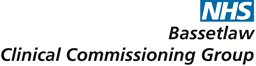 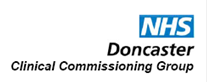 Table of Contents (click on hyperlink)1. INTRODUCTIONAntibiotic Principles of TreatmentHypersensitivity to penicillinPregnancy and Breast FeedingContraceptionInteraction with warfarin and other anticoagulants Methicillin resistant Staph. aureus (MRSA)Erythromycin vs clarithromycinContact details for further information2. UPPER RESPIRATORY TRACT INFECTIONS InfluenzaPharyngitis / sore throat / tonsillitisAcute Otitis mediaOtitis externa - acuteOtitis externa - chronic Rhinosinusitis3. LOWER RESPIRATORY TRACT INFECTIONSAcute bronchitisAcute exacerbation’s of COPDBronchiectasisCommunity - acquired pneumonia (CAP)4. SKIN / SOFT TISSUE INFECTIONSErysipelasBoils, abscesses, impetigo, infected eczemaCellulitisLactation MastitisLeg ulcersDiabetic foot infectionsInsect BitesHuman and Animal Bites (prophylaxis and treatment)Acne - refer to CKSScabies Dermatophyte infection of the proximal fingernail or toenail (Adults)Dermatophyte infection of the skinCandida infection of the skinPityriasis versicolor5 . EYE INFECTIONS Conjunctivitis and corneal infections6. PARASITIC INFECTIONS Threadworm23344445667889101011121313131414151515161617171819207. GENITAL TRACT INFECTIONS Vaginal candidiasisBacterial vaginosisGonococcal urethritis, cervicitisChlamydia trachomatis urethritis, cervicitisPelvic Inflammatory Disease (PID)Epididymo-orchitis8. URINARY TRACT INFECTIONSGeneral GuidanceUTI in women and men (no fever or flank pain)UTI in pregnancyUTI in childrenAcute pyelonephritisAcute prostatitis9. GASTRO-INTESTINAL TRACT INFECTIONS Helicobacter pyloriGastroenteritisClostridium DifficileGiardiasisCryptosporidiosisCholecystitisDiverticular Disease10. VIRAL INFECTIONSHerpes zoster (shingles)Varicella zoster (chickenpox)Herpes simplex - oralHerpes Simplex – genital11. INFESTATIONSHead liceScabies12. DENTAL INFECTIONSGingivitis - simpleDental abscess13. BACTERIAL MENINGITIS OR MENINGOCOCCAL DISEASE14. SEPSIS    -   Adult   /   Paediatric   15. Acknowledgements     &   16. Approval17. Outline list of changes from 2013 version7. GENITAL TRACT INFECTIONS Vaginal candidiasisBacterial vaginosisGonococcal urethritis, cervicitisChlamydia trachomatis urethritis, cervicitisPelvic Inflammatory Disease (PID)Epididymo-orchitis8. URINARY TRACT INFECTIONSGeneral GuidanceUTI in women and men (no fever or flank pain)UTI in pregnancyUTI in childrenAcute pyelonephritisAcute prostatitis9. GASTRO-INTESTINAL TRACT INFECTIONS Helicobacter pyloriGastroenteritisClostridium DifficileGiardiasisCryptosporidiosisCholecystitisDiverticular Disease10. VIRAL INFECTIONSHerpes zoster (shingles)Varicella zoster (chickenpox)Herpes simplex - oralHerpes Simplex – genital11. INFESTATIONSHead liceScabies12. DENTAL INFECTIONSGingivitis - simpleDental abscess13. BACTERIAL MENINGITIS OR MENINGOCOCCAL DISEASE14. SEPSIS    -   Adult   /   Paediatric   15. Acknowledgements     &   16. Approval17. Outline list of changes from 2013 version7. GENITAL TRACT INFECTIONS Vaginal candidiasisBacterial vaginosisGonococcal urethritis, cervicitisChlamydia trachomatis urethritis, cervicitisPelvic Inflammatory Disease (PID)Epididymo-orchitis8. URINARY TRACT INFECTIONSGeneral GuidanceUTI in women and men (no fever or flank pain)UTI in pregnancyUTI in childrenAcute pyelonephritisAcute prostatitis9. GASTRO-INTESTINAL TRACT INFECTIONS Helicobacter pyloriGastroenteritisClostridium DifficileGiardiasisCryptosporidiosisCholecystitisDiverticular Disease10. VIRAL INFECTIONSHerpes zoster (shingles)Varicella zoster (chickenpox)Herpes simplex - oralHerpes Simplex – genital11. INFESTATIONSHead liceScabies12. DENTAL INFECTIONSGingivitis - simpleDental abscess13. BACTERIAL MENINGITIS OR MENINGOCOCCAL DISEASE14. SEPSIS    -   Adult   /   Paediatric   15. Acknowledgements     &   16. Approval17. Outline list of changes from 2013 version21212121222223232424252526-2728282828293031313132331634343536-373738-42IndicationComment Drug DoseDurationInfluenza PHE influenzareturn to contents Annual vaccination is essential for all those at risk of influenza (NB. this group now includes pregnant women, see HPA influenza link left for further details). For otherwise healthy adults, antivirals are not recommended. Treat ‘at risk’ patients, only when DH  issues notice that influenza is circulating in the community or in a care home where influenza is likely -ideally within 48 hours of onset. Risk factors for complicated influenza: age over 65 years, pregnancy (including up to 2 weeks post-partum), chronic cardiac, respiratory, renal, hepatic or neurological disease, severe immunosuppression, diabetes mellitus, morbid obesity (BMI ≥ 40). Rapid emergence of oseltamivir resistance on treatment has been described in severely immunosuppressed patientsEither oseltamivir and zanamivir can be used in women who are pregnant or breast-feeding when the potential benefits outweighs the risk.The dose of oseltamivir must be reduced in patients with eGFR <60mL/min/1.73m2 see BNF for detailsTreatmentOseltamivir oral capsule Zanamivir diskhaler should be used if patient is severely immunosuppressed or if there is resistance to oseltamivir.Prophylaxis and Patients under 13 yearsSee PHE influenza link on left and NICE Guidance (TA158)75mg bd (refer to BNF for dose if eGFR is <60mL/min/1.73m2) 10mg (2 inhalations) bd5 days5 days(up to 10 days if Oseltamivir resistance suspected [off label duration])Pharyngitis Sore throat TonsillitisNICE CG69PHECKS - Sore throatreturn to contentsAvoid antibiotics as 90% resolve in 7 days without, and pain only reduced by 16 hoursMost throat infections are caused by viruses and many do not require antibacterial therapy.Centor score predicts likelihood of Streptococcus pyogenes (Group A -haemolytic streptococcus) as the causative organismIf Centor score 3 or 4: (1 point each for -Lymphadenopathy; absence of Cough; Fever; Tonsillar Exudate) consider 2 or 3-day-delayed or immediate antibiotics Antibiotics to prevent Quinsy NNT >4000Antibiotics to prevent Otitis Media NNT 200 Pain relief is important and can be provided by analgesic antipyretics e.g. paracetamol or ibuprofen.Diphtheria is rare in the UK; but consider if recent travel or close contact with someone who has travelled overseas recently (especially Russia and former Soviet States, Africa, South America and South-East Asia) or the patient works in a clinical microbiology laboratory, or similar, where Corynebacterium species may be handled. Pharyngeal grey-white membrane may be present. DISCUSS URGENTLY WITH MICROBIOLOGY/INFECTIOUS DISEASES IF DIPHTHERIA IS SUSPECTEDFirst ChoiceNo antibioticsAlternative ChoicePhenoxymethylpenicillinIf allergic to Penicillin:ClarithromycinAlternative in children <12yrsErythromycin suspensionAdult :  500mg qds or 1g bd(1g qds if severe)1 mth – 11 mths:       62.5mg qds1-5 yrs:       125mg qds6-12 yrs:        250mg qds Adult & child ≥12 years:     250 - 500mg bd Children <12yrs:Dose dependent on  age and body weight.  See BNFC See BNFC for dose10 days5 days5 days5 daysIndicationComment Drug DoseDurationAcute Otitis mediaNICE CG69PHECKS - Acute Otitis Mediareturn to contentsMany infections are caused by viruses.Optimise analgesiaAvoid antibiotics as 60% are better in 24 hours without: they only reduce pain at 2 days (NNT15) and do not prevent deafness Consider 2 or 3-day-delayed or immediate antibiotics if:< 2yrs with bilateral AOM (NNT4) or bulging membrane and ≥ 4 marked symptomsAll ages with otorrhoea (NNT3)Antibiotics to prevent Mastoiditis NNT >4000First choiceNo antibiotics - “Wait and see” recommended for 72 hrs Alternative ChoiceAmoxicillinIf allergic to Penicillin:ClarithromycinAlternative in children <12yrsErythromycin suspensionNeonate 7- 28 days:    30 mg/kg tds1 month – 1 year:    125mg tds1-5 years:      250mg tds>5 yrs:       500mg tds Adult &child >12 yrs:       500mg bd Children <12yrs:Dose dependent on age and body weight.  See BNFC 1 mth - 1yr:      125mg qds2-7 yrs      250mg qds8-12 yrs      250 -500mg qds5 days5 days5 days5 daysIndicationComment Drug DoseDurationOtitis externa – acutePHECKS - Otitis externareturn to contentsRemove or treat any precipitating or aggravating factors.Exclude an underlying chronic OM before treating Use analgesia and aural toilet first lineAvoid ear drops containing an aminoglycoside if the tympanic membrane is perforatedCure rates similar at 7 days for topical acetic acid or antibiotic +/- steroid Only consider oral antibiotics when disease extends outside of the ear canal or patient systemically unwell. Refer patient to ENTChildren with OM effusion should not be treated with antibiotic / topical steroids / decongestants or mucolytics.Diabetic and immunocompromised patients are particularly susceptible to aggressive destruction of cartilage caused by Pseudomonas aeruginosa (“Malignant Otitis Externa”). If suspected, the patient should be referred urgently to an ENT specialist.First choiceAural toiletMild casesAcetic acid 2%Alternative choicesBetamethasone 0.1% plus Neomycin 0.5% or  Flumetasone pivalate 0.02% plus Clioquinol 1% Cellulitis/systemically unwellFlucloxacillin(+ refer to ENT)If allergic to penicillin:Clarithromycin(+ refer to ENT)1 spray tds2-3 drops tds2-3 drops bd 500mg qds500mg bd7 days7 days minimum to max 14 days7 days5-7 days5-7 daysOtitis externa – chronicreturn to contentsNo antibacterial / antifungals neededKeep clean and dry.IndicationComment Drug DoseDurationRhinosinusitisAcute or ChronicNICE CG69PHECKS - Sinusitisreturn to contentsOften associated with viral infection or perennial rhinitisAvoid antibiotics as 80% resolve in 14 days without, and they only offer marginal benefit after 7 days (NNT 15)Use adequate analgesia Consider 7-day-delayed or immediate antibiotic when purulent nasal discharge (NNT 8).In persistent rhinosinusitis an agent with anti-anaerobic activity will be required, e.g. co-amoxiclav.  If penicillin allergy then discuss with microbiologistFor persistent symptoms consider referral to ENTAcute /  uncomplicatedFirst Choice: No antibiotic Second Choice Amoxicillin orPhenoxymethylpenicillinIf allergic to penicillinDoxycyyclineor ClarithromycinPersistent SymptomsCo-AmoxiclavPersistent Symptoms and Penicillin AllergyDiscuss with microbiologist500mg tds1g tds if severe500mg qds200mg stat then 100mg od250mg to 500mg bd625mg tds7 days7 days7 days7 days7 daysIndicationComment Drug DoseDurationAcute bronchitisNICE CG69PHECKS - Acute Bronchitisreturn to contentsAntibiotics have only modest benefit if no co-morbidity – most cases associated with viral infection.Symptom resolution can take 3 weeks.Consider 7 day delayed antibiotic with symptomatic advice/leafletAntibiotics or further investigation/management is appropriate for patients who meet any of the following criteria:Systemically very unwell Symptoms and signs suggestive of serious illness and/or complications At high risk of serious complications because of pre-existing comorbidity. This includes patients with significant heart, lung, renal, liver or neuromuscular disease, immunosuppression, cystic fibrosis, and young children who were born prematurely. Older than 65 years with acute cough and two or more of the following, or older than 80 years with acute cough and one or more of the following: hospitalisation in previous year type 1 or type 2 diabetes history of congestive heart failure current use of oral glucocorticoidsFirst Choice (if no co-morbidities): no antibiotics Alternative ChoiceAmoxicillinIf allergic to Penicillin: Doxycycline or Clarithromycin500mg tds200mg stat then 100mg daily500mg bd5 days5 days5 daysAcute exacerbation’s of COPDNICE CG101PHECKS - COPD ExacerbationGOLD 2015 (NB. 2.15 MB pdf document  - allow time to load)return to contentsMany cases are viral and non-infectious agents are also responsible for some exacerbations – consider whether antibiotics are needed.Bacteria, including Streptococcus pneumoniae, Haemophilus influenzae and Moraxella catarrhalis, can be isolated from sputum samples in stable COPD but are also associated with exacerbations Treat exacerbations promptly with antibiotics if purulent sputum and increased shortness of breath and/or increased sputum volume. If not responding to empiric 1st line therapy, send a sample of the sputum for microbial analysis.Risk factors for antibiotic resistant organisms include co-morbid disease, severe COPD, frequent exacerbations, antibiotics in last 3 months. Prophylactic continuous use of antibiotics has been shown to have no effect on the frequency of exacerbationsPneumococcal vaccination and annual influenza vaccination should be offered to all patients with COPDFirst ChoiceAmoxicillinIf allergic to Penicillin:ClarithromycinSecond Line (i.e. if 1st line treatment failed and awaiting culture results)DoxycyclineOrDiscuss with microbiologist500mg tds500mg bd200mg stat then 100mg od5 days5 days5 daysIndicationComment Drug DoseDurationBronchiectasisBTS GuidelineCKS - Bronchiectasisreturn to contents  The presence of purulent sputum alone, or isolation of a pathogen alone are not necessarily indications for antibiotic treatment Antibiotics are recommended for exacerbations that present with acute deterioration, worsening local symptoms  and/or systemic upset.Sputum sample should be sent for culture before starting antibiotics and repeat if fail to respond to treatmentAntibiotics can be modified if pathogen isolatedPseudomonas aeruginosa – treat with oral ciprofloxacin, however significant risk of resistance if repeated courses and associated with C difficile colitis. Often require IV antibiotics to achieve clinical improvementPatients with chronic P. aeruginosa , opportunistic mycobacteria or MRSA colonization or with >3 exacerbations per year should have regular follow-up in secondary careFirst ChoiceAmoxicillinIf allergic to  Penicillin: Clarithromycin If severe bronchiectasis and chronically colonised with H influenzaeAmoxicillinIf Pseudomonas aeruginosaCiprofloxacin500 mg tds500 mg bd1g tds or 3g bd500-750 mg bd14 days14 days14 days14 daysIndicationComment Drug DoseDurationCommunity -acquiredpneumonia (CAP)BTS Guideline NICE CG191PHEStart antibiotics immediatelyEmpirical therapy is directed primarily at S. pneumoniae which remains the leading cause of CAPBritish Society of Antimicrobial Chemotherapy surveillance data show that over 92% of respiratory S. pneumoniae isolates in the UK remain fully susceptible to penicillin and locally 96% of isolates are susceptible.  Mycoplasma infection is rare in over 65sMicrobiological investigations not recommended routinely for those managed in the community – consider if no response to empirical therapy after 48 hoursExamination of sputum for Mycobacterium tuberculosis should be considered for patients with a persistent productive cough, especially if malaise, weight loss, or night sweats, or if other risk factors exist.Urine antigen for Legionella pneumophilia, PCR of nose and throat swabs or serological investigations should be considered during outbreaks or when there are particular epidemiological reasons.  See risk factors below.Use the CRB-65 score to assess patients, see below.  This helps to determine the management of CAP for community patientsCRB-65 score = score 1 point for each of the following features present:Confusion (AMT 8 or new disorientation in person, place or time).Respiratory rate 30/min.Blood pressure (SBP 90mmHg or DBP 60mmHg).65 years.A score of 0 indicates that the patient is likely to be suitable for home treatment. A score of 1-2 indicates a need to consider hospital referral. Patients with a score of 3 or 4 require urgent hospital admission. CRB-65 = 0First Choice Amoxicillin If allergic to  Penicillin: Clarithromycin orDoxycyclineCRB-65 = 1 or 2 & patient at homeFirst Choice Amoxicillin ANDClarithromycinIf allergic to  Penicillin: Doxycycline500mg tds500mg bd200mg stat, then 100mg od500mg tds500mg bd200mg stat, then 100mg od5 days; review at day 3 and extend to 7-10 days if poor response7 – 10 days7 – 10 days return to contentsConsider immediate antibiotic administration (Benzylpenicillin 1.2g Slow IV or IM or Amoxicillin 1g oral or, if penicillin allergic, Clarithromycin 500mg oral) for patients being referred to hospital if CAP is thought to be life threatening or there is likely to be a delay of 6 hours or more to admission. Risk factors for Legionella infection include: recent travel or exposure to air conditioning systems, cooling towers, spa pools and other artificial water systems. Staphylococcus.aureus pneumonia may be associated with concurrent or recent influenza.Panton-Valentine leukocidin is a toxin produced by a small proportion of S. aureus. PVL S. aureus is a rare cause of high severity haemorrhagic pneumonia in otherwise healthy young people and can be associated with rapid lung cavitation and multiorgan failure.  If suspected urgent referral and discussion with microbiologist is recommended. Consider immediate antibiotic administration (Benzylpenicillin 1.2g Slow IV or IM or Amoxicillin 1g oral or, if penicillin allergic, Clarithromycin 500mg oral) for patients being referred to hospital if CAP is thought to be life threatening or there is likely to be a delay of 6 hours or more to admission. Risk factors for Legionella infection include: recent travel or exposure to air conditioning systems, cooling towers, spa pools and other artificial water systems. Staphylococcus.aureus pneumonia may be associated with concurrent or recent influenza.Panton-Valentine leukocidin is a toxin produced by a small proportion of S. aureus. PVL S. aureus is a rare cause of high severity haemorrhagic pneumonia in otherwise healthy young people and can be associated with rapid lung cavitation and multiorgan failure.  If suspected urgent referral and discussion with microbiologist is recommended. Consider immediate antibiotic administration (Benzylpenicillin 1.2g Slow IV or IM or Amoxicillin 1g oral or, if penicillin allergic, Clarithromycin 500mg oral) for patients being referred to hospital if CAP is thought to be life threatening or there is likely to be a delay of 6 hours or more to admission. Risk factors for Legionella infection include: recent travel or exposure to air conditioning systems, cooling towers, spa pools and other artificial water systems. Staphylococcus.aureus pneumonia may be associated with concurrent or recent influenza.Panton-Valentine leukocidin is a toxin produced by a small proportion of S. aureus. PVL S. aureus is a rare cause of high severity haemorrhagic pneumonia in otherwise healthy young people and can be associated with rapid lung cavitation and multiorgan failure.  If suspected urgent referral and discussion with microbiologist is recommended. Consider immediate antibiotic administration (Benzylpenicillin 1.2g Slow IV or IM or Amoxicillin 1g oral or, if penicillin allergic, Clarithromycin 500mg oral) for patients being referred to hospital if CAP is thought to be life threatening or there is likely to be a delay of 6 hours or more to admission. Risk factors for Legionella infection include: recent travel or exposure to air conditioning systems, cooling towers, spa pools and other artificial water systems. Staphylococcus.aureus pneumonia may be associated with concurrent or recent influenza.Panton-Valentine leukocidin is a toxin produced by a small proportion of S. aureus. PVL S. aureus is a rare cause of high severity haemorrhagic pneumonia in otherwise healthy young people and can be associated with rapid lung cavitation and multiorgan failure.  If suspected urgent referral and discussion with microbiologist is recommended. IndicationComment Drug DoseDurationErysipelasreturn to contentsAlmost always caused by -haemolytic streptococci, usually group AMay be difficult to distinguish from cellulitisFirst ChoicePhenoxymethylpenicillin Alternative if allergic to penicillin: Clarithromycin500mg qds500mg bd7 days7 daysBoils, Abscesses, Impetigo,Infected eczemaCKS - ImpetigoCKS - Boils/CarbunclesPHE - PVLSAreturn to contentsUsually caused by -haemolytic streptococci or S. aureusFor extensive, severe, or bullous impetigo, use oral antibioticsReserve topical antibiotics for very localised lesions, and use only short courses, to reduce the risk of resistanceReserve mupirocin for MRSAFor eczema, routinely adding an antibiotic to a steroid does not improve response and encourages resistance.Panton-Valentine Leukocidin (PVL) is a toxin produced by 2% of Staph. Aureus. It can cause severe or recurrent impetigo, furunculosis or abscesses/boils. Cross-transmission may occur in households and other closed communities or in association with contact sports. If suspected, submit samples for culture and discuss with MicrobiologistFor localised lesion -  impetigo or infected eczema onlyFusidic acid ointmentBoil, abscess, severe, widespread or unresponding impetigo/infected eczemaFlucloxacillin or Clarithromycin if penicillin allergicTopically tds 500mg qds250mg to 500mg bd5 days7 days7 daysCellulitisCRESTPHEreturn to contentsMost commonly caused by -haemolytic streptococci, often group A but also groups B, C and G and S. aureusIf peri-orbital cellulitis refer to hospital for further investigation and treatmentIf sea-water or freshwater exposure, discuss with microbiologist. If febrile, systemically unwell or with underlying co-morbidities which may complicate infection, refer to hospital  for IV treatmentFailure to respond may necessitate urgent parenteral antibiotics.Necrotising fasciitis is a rare but rapidly progressive and destructive soft tissue infection with a high mortality.  Presenting signs are often non-specific and may initially resemble cellulitis.  Worsening pain, disproportionate to clinical signs, skin necrosis +/-crepitus or bullae should prompt surgical referral and discussion with microbiologistFirst Choice FlucloxacillinAlternative if allergic to penicillin: ClarithromycinIf poor response  consider referral for IV treatment500mg qds500mg bd7 days. If slow response continue for a further 7 daysIndicationComment Drug DoseDurationLactation MastitisCKS - MastitisNICE CG37WHO – Mastitis (2000)return to contentsUp to 1 in 10 breastfeeding females are affectedIs most common during first 6 weeks post-partumAssociated with pain, redness, fever, myalgia and malaise that occur in the setting of breastfeedingMastitis can progress to breast abscess if not treated promptlyAdvise patient on getting plenty of rest, drinking plenty of fluid, taking pain killers such as paracetamol or ibuprofen, not to stop breastfeeding and avoiding tight clothingIf there is development of a severely painful swollen lump, with redness and oedema overlying skin - refer to hospital for aspirate/culture.Refer to secondary care if:There are signs of sepsis (such as tachycardia, fever, and chills).The infection progresses rapidly.The woman is haemodynamically unstable or immunocompromised.Breast abscess is suspectedPrescribe antibiotic if infected nipple fissure, or symptoms not improved/worsening 12-24hrs after effective milk removal and/or positive breast milk cultureAdvise patient to:Seek immediate medical advice if symptoms fail to settle after 48 hours of antibiotics treatment as the concern is to prevent the development of a breast abscess.  Return to prescriber for further review at 7 days.If improving after 7 days continue for a further 7 days.  If not seek advice from microbiologist as the concern is to prevent the development of a breast abscessFirst ChoiceFlucloxacillinAlternative if allergic to penicillin: Clarithromycin500mg qds500mg bd7-14 days Patient to review at 48 hours.Prescriber to review at 7 days and decide whether to seek further advice or continue for a further 7 days.  See comment section for further detail.Leg ulcersPHE - Venous Leg Ulcersreturn to contentsUlcers will always have bacteria present.Antibiotics do not improve healing unless active infectionCulture swabs and antibiotics are only indicated if there is evidence of clinical infection such as inflammation / redness / cellulitis; increased pain; purulent exudates; rapid deterioration of ulcer or pyrexia.Sampling for culture requires cleaning to remove surface contaminants then vigorous curettage of the slough and necrotic tissue.  Swab viable tissue which is showing signs of infection.MinorFlucloxacillinAlternative if allergic to penicillin: ClarithromycinSevere / unresolvingSend swabs for microbial culture and discuss with microbiologist500mg qds500mg bd7 days. If slow response continue for a further 7 daysIndicationComment Drug DoseDurationDiabetic foot infectionNICE Diabetic Footreturn to contentsDiabetic foot ulcers should urgently be referred to Diabetic Foot Clinic as per NICE guidance if new ulceration, swelling or discolourationTake cultures and samples before, or as close as possible to, the start of antibiotic treatment.InitialFlucloxacillinAlternative if allergic to penicillin: ClindamycinHigh C Diff risk - Stop immediately if diarrhoea develops.On going- Via MDT Foot clinic500mg qds300mg qds7 days. 7 days. Insect BitesCKS - Insect Bites and Stingsreturn to contentsTreat only if infectedEstablish whether the bite was likely to have occurred in the UK or elsewhere as this will determine course of actionIf tick bite consider possibility of Lyme disease – do not offer antimicrobial prophylaxis or serological tests, but advise patient that if a rash appears at the site of the bite (erythema migrans) or a fever develops to seek medical adviceUK inflicted BiteFirst Choice FlucloxacillinAlternative if allergic to penicillin: ClarithromycinNon - UK inflicted BiteSeek advice from microbiology500mg qds500mg bd7 days. If slow response continue for a further 7 daysHuman and Animal Bites(prophylaxisand treatment)PHEreturn to contentsOrganisms commonly isolated from dog and cat bites include Pasteurella species, S. aureus, streptococci and anaerobic bacteriaThorough irrigation is importantReview all bites at 24 & 48 hours to ensure responding to treatmentHuman bites Assess risk of tetanus, HIV, hepatitis B&CAntibiotic prophylaxis is advised Animal bitesAssess risk of tetanus, rabiesGive prophylaxis if cat bite/puncture wound; bite to hand, foot or face; wounds involving injury to  joint, tendon or ligament;  or if patient immunocompromise/diabetic/asplenic/cirrhotic Children under 12 or pregnant women with penicillin allergy – discuss with MicrobiologistAsplenic patients are prone to overwhelming sepsis following dog bites.First Choice - prophylaxis and treatment:Co-amoxiclavIf allergic to penicillin : Metronidazole PLUS Doxycycline (not children under 12 or pregnancy; seek advice from microbiology for these)or human bite only: Metronidazole PLUS Clarithromycin 375-625mg tds 200-400mg tds 100mg bd 200-400mg tds 250-500mg bd7 days7 days 7 days IndicationComment Drug DoseDoseDurationDurationScabiesCKS - ScabiesBNF - Scabies(BNF link only accessible from computer with NHS N3 connection)return to contentsTreat all members of the household, close contacts, and sexual contacts simultaneously (within 24 hours), even if absence of symptoms.Treat whole body including scalp, neck, face, ears and under nails (as per BNF section 13.10.4)For patients under the age of 2 months; advice from a paediatric dermatologist should be sought prior to any treatment.Machine wash (at 50°C or above) clothes, towels, and bed linen, on the day of application of the first treatment.First choice Permethrin - 5% Dermal Cream2nd line:-Malathion - 0.5% aqueous liquidApply over whole body, wash off after 8 to 12 hours.Apply over whole body, wash off after 24 hours.Apply over whole body, wash off after 8 to 12 hours.Apply over whole body, wash off after 24 hours.Use  twice one week apartUse  twice one week apartUse  twice one week apartUse  twice one week apartDermatophyte and candidalinfection of the fingernail ortoenail (Adults)Brit Association Dermatology Onychomycosis Guide 2014PHE - Fungal Skin & Nailreturn to contentsTreat only if infection confirmed by laboratoryFor infection with dermatophytes use oral terbinafine or itraconazoleFor infections with candida or non-dermatophyte moulds use oral itraconazoleOnly use topical treatment if superficial infection of the top surface of the nail plateTopical treatment is inferior to systemic therapy in all but a small number of cases of very distal infection or in Superficial White OnychomycosisIdiosyncratic liver and other severe reactions occur very rarely with terbinafine and itraconazoleFor children seek expert adviceFirst choice for dermatophytesTerbinafineFirst choice for candida/non dermatophytes:-ItraconazoleAlternative choice for superficial infection.(only if systemic therapy contra-indicated/not tolerated)Amorolfine 5% nail lacquer (for superficial)250mg daily200mg BD for 7days/month1-2x weeklyFingerToeFingerToeFingerToeFingerToeFingerToeFingerToe6-12wk3-6mth2 courses3 courses6mth12mthIndicationComment Drug DoseDoseDoseDurationDurationDermatophyteinfection of the skinPHE - Fungal Skin & NailCKS - Fungal skin infection - body & groinreturn to contentsTake skin scraping for culture As terbinafine is fungicidal, one week is as effective as 4 weeks azole which is fungistaticIf intractable consider oral terbinafineDiscuss SCALP infections with specialistAntifungal/steroid combination creams not recommended because they are licensed to be used for a maximum of 7 days however, topical antifungal treatment is usually required for a longer period.First Choice (not location specific)Topical Terbinafine 1%Second Choice for Non-groin infectionTopical undecenoic acid or topical azole 1% creamSecond Choice for Groin infectionTopical azole 1% cream Apply 1-2 times dailyApply 1-2 times daily Apply 1-2 times daily Apply 1-2 times dailyApply 1-2 times daily Apply 1-2 times daily 1  wk4-6 wks4-6 wks1  wk4-6 wks4-6 wks1  wk4-6 wks4-6 wksDermatophyteinfection of the skinPHE - Fungal Skin & NailCKS - Fungal skin infection - body & groinreturn to contentsTake skin scraping for culture As terbinafine is fungicidal, one week is as effective as 4 weeks azole which is fungistaticIf intractable consider oral terbinafineDiscuss SCALP infections with specialistAntifungal/steroid combination creams not recommended because they are licensed to be used for a maximum of 7 days however, topical antifungal treatment is usually required for a longer period.If failure of topical treatment:Oral Terbinafine250mg odDermatophyteinfection of the skinPHE - Fungal Skin & NailCKS - Fungal skin infection - body & groinreturn to contentsTake skin scraping for culture As terbinafine is fungicidal, one week is as effective as 4 weeks azole which is fungistaticIf intractable consider oral terbinafineDiscuss SCALP infections with specialistAntifungal/steroid combination creams not recommended because they are licensed to be used for a maximum of 7 days however, topical antifungal treatment is usually required for a longer period.If failure of topical treatment:Oral Terbinafine250mg odNon groinGroinNon groinGroinNon groinGroin4 wks2-4 wksCandida infection of the skinPHE - Fungal Skin & NailCKS - Candida - Skinreturn to contentsConfirm by laboratoryInfection not widespread/Patient not significantly immunocompromised Treat with 1% azole creamWidespread Infection/Topical Treatment Ineffective/Immunocompromised  Patient Use oral fluconazole for 2 weeks and then review response to treatment as follows:Infection completely resolved - stop treatment.Infection improved but not completely resolved, continue treatment for a further 2 weeksPoor response or no improvement  seek specialist advice.1% azole cream - use lotion if treating paronychiaIf oral therapy indicated (see left)Fluconazole1-2 times daily50mg od1-2 times daily50mg od1-2 times daily50mg od1 week or in case of paronychia until swelling goes2 weeks then review (see left)1 week or in case of paronychia until swelling goes2 weeks then review (see left)IndicationComment Drug DoseDurationPityriasis versicolorCKS - Pityriasisreturn to contentsScratching the surface of the lesion should demonstrate mild scalingIf initial therapy fails, verify that the treatment regimen has been followed adequately. Consider a second topical therapy before considering systemic treatment.Topical or oral corticosteroids should not be used as they may exacerbate the condition and cause skin atrophy.If pityriasis versicolor is extensive or if topical treatment is ineffective:Confirm the diagnosis by taking skin samples for microscopy.Consider referral to dermatologist or specialist, particularly if under 12 years of ageConsider an oral antifungal treatmentFirst ChoiceKetoconazole 2% shampooSecond choiceSelenium sulphide 2.5% shampoo (unlicensed indication)Small areasClotrimazole 1% creamIf oral therapy indicated (see left)First ChoiceItraconazoleSecond ChoiceFluconazoleonce dailyonce dailyapply 2-3 times daily200mg od50mg od5 days7 days2-3wks7 days2-4wksIndicationComment Drug DoseDurationConjunctivitisreturn to contentsMost bacterial conjunctivitis is self-limiting.Viral infections may be associated with other upper respiratory tract symptomsMild cases may not need treatment; treat if moderate or severe or not resolving in 4-5 days. Consider taking appropriate swabs before initiating treatment, including separate swabs for Chlamydia if indicated (see below).Pseudomonal infection requires Gentamicin.  Suggest referral as risk of severe progressive infection. Corneal ulcersRefer urgently to the eye Department – do not treat with topical antibiotics as this can interfere with subsequent microbiological investigationNeonatalNeisseria gonorrhoea causes conjunctivitis in the first few days of life and Chlamydia trachomatis at around 5-14 days.Urgently refer to Paediatrics; all infants in the first 28 days of life with conjunctivitis, for same day assessment and management of their conjunctivitis. NB. A simple sticky eye (when there are no signs of conjunctival inflammation) does not usually require specialist assessment.Contact lens associated infectionsAcanthamoeba spp is a cause of corneal ulcer primarily in contact lens wearers For contact lens wearers with keratitis, the contact lens should be sent for culture in a sample of contact lens fluid.Urgently refer to eye specialistChlamydia trachomatisC. trachomatis can cause acute follicular conjunctivitis in adults (usually associated with sexually transmitted genital infection) and neonatesUse specific Chlamydia swabs i.e. urethral or vaginal, and ensure the conjunctiva is swabbed not the discharge from the eye.  Refer patient to local eye and STD clinics immediatelyHerpes simplex  virusRefer immediately to eye casualtyFirst choice:Topical Chloramphenicol Alternative choices:Fusidic acid (Fucithalmic®) eye drops - only for gram-positive organisms particularly S. aureusorTopical Gentamicin (if pseudomonas)drops: 1 drop 2-hourly for 2 days then 4 hourly (whilst awake) andointment: at nightIf ointment used alone then 3-4 times dailyApply twice each daydrops: 1 drop 2-hourly (if severe); qds when controlledFor 48 hours after resolutionFor 48 hours after resolutionIndicationComment Drug DoseDurationThreadwormCKS -Threadwormreturn to contentsMebendazole is the drug of choice for treating threadworm infection in patients over 6 months. (nb. 6 months to 2 yrs is unlicensed but recommended in BNFc) Children under 6 months – hygiene measures alone should be used.Treatment with either must be combined with hygiene measures as outlined below.  All household members should be treated at the same time.Treatment with an anthelmintic is contraindicated in children aged less than 6 months and women in the first trimester of pregnancy. Women in the second or third trimester and women who are breastfeeding may also prefer not to take an anthelminticFor people who do not wish to take an anthelmintic, and those in whom an anthelmintic is not recommended, advise physical removal of the eggs, combined with hygiene measures.Environmental hygiene measures — undertake on the first day of treatment:Wash sleepwear, bed linen, towels, cuddly toys at normal temperatures and rinse well.Thoroughly vacuum and dust, paying particular attention to the bedrooms, including vacuuming mattresses.Thoroughly clean the bathroom by 'damp-dusting' surfaces, washing the cloth frequently in hot water.Strict personal hygiene measures — for 2 weeks if combined with drug treatment or for 6 weeks if used alone:Wear close-fitting underpants or knickers at night. Change them every morning.Cotton gloves may help prevent night-time scratching. Wash them daily.Bath or shower immediately on rising each morning, washing around the anus to remove any eggs laid by the worms during the night.General personal hygiene measures — encourage all the time for all household members:Wash hands and scrub under the nails first thing in the morning, after using the toilet or changing nappies, and before eating or preparing food.Discourage nail biting and finger sucking.Avoid the use of 'communal' or shared towels or flannels.Children Under 6 monthsHygiene measuresNon pregnant Adults and children over 6 months Mebendazole TabsPregnancy & BreastfeedingPhysical removal of eggs combined with hygiene methods is the preferred treatment.Mebendazole should not be used in the first trimester of pregnancy.If drug treatment is considered necessary in the second or third trimester of pregnancy or in breastfeeding, mebendazole is the anthelmintic of choice. Use in this way is unlicensed and contraindicated by manufacturers.  Report any exposure in pregnancy to UKTIS: 0344 892 0909.http://www.uktis.org/100mg as single dose statrepeat after 14 days if infestation persists or has re-occurredIndicationComment Drug DoseDurationVaginal CandidiasisSTI Guideline (RCGP & BASHH)PHEreturn to contentsAll topical and oral azoles give 75% cure.Avoid use of oral azoles in pregnancy. Intravaginal treatment requires longer duration of treatment in pregnancyClotrimazole 10%or Clotrimazoleor FluconazoleIn pregnancyClotrimazoleor Miconazole 2% vaginal cream5g vaginal cream (pv)500 mg pessary (pv)150 mg orally100 mg pessary at night (pv)5g intravaginal BDstatstatstat6 nights7 nightsBacterialVaginosisSTI Guideline (RCGP & BASHH)return to contentsOral metronidazole is as effective as topical treatment but is cheaper. Trials show that the 2g stat dose is slightly less effective at 4 week follow-up, this should be considered only where patient compliance is considered a problem In Pregnancy avoid 2g single dose metronidazole.Breastfeeding – systemic metronidazole and clindamycin enter breast milk therefore use intravaginal treatmentTreating partners does not reduce relapse.First ChoiceMetronidazole tablets orMetronidazole 0.75% vaginal gel Second Choice:Clindamycin 2% Cream400mg bdor 2gone 5g applicator full at nightone 5g applicator full at night7 daysstat5 nights7 nightsGonococcalurethritis,cervicitisreturn to contentsLess common than chlamydial infectionMain sites of infection are the mucous membranes of the urethra, endocervix, rectum, pharynx and conjunctivaRefer to G.U. medicine for management and contact tracing.Chlamydiatrachomatisurethritis,cervicitisSTI Guideline (RCGP & BASHH)SIGNPHE - Chlamydiareturn to contentsOpportunistically screen those in whom prevalence is known to be highest, i.e. those aged 15 to 25 yrs or with >2 sexual partners in the previous 12 months, or a recent change of sexual partner. Refer to GUM clinic for contact tracing and management of partnersPregnancy or breastfeeding: azithromycin is the most effective option but is ‘unlicensed’. The safety data are reassuring but limited when compared with amoxicillin and erythromycin, however these are less well tolerated and non-compliance may be a problem.Consider test for cure if anything other than 1st line treatment was given or in pregnancy where  a test for cure is done 6 weeks after treatment Recurrent infections may be prevented by barrier contraception.Abstain from intercourse or use safe sex until 7 days after azithromycin or completion of other treatment by patient and partner. First ChoiceAzithromycin (can be used in pregnancy following discussion of benefits and risks)or Doxycycline (contraindicated in pregnancy)Alternatives in pregnancy or breastfeeding:ErythromycinorAmoxicillin1 gram,  1 hr before or 2 hrs after food100mg bd500 mg qds500 mg tdsstat7 days7 days7 daysIndicationComment Drug DoseDurationPelvicInflammatoryDisease (PID)PID National Guideline (BASHH)STI Guideline (RCGP & BASHH)return to contentsRefer woman and contacts to GUM clinicAlways culture for gonorrhoea & chlamydia Ofloxacin should be avoided in patients who are at high risk of gonococcal PID because of increasing quinolone resistance in the UK (e.g. when the patient’s partner has gonorrhoea, in clinically severe disease or following sexual contact abroad).28% of gonorrhoea isolates now resistant to quinolones so only use ofloxacin regimen if gonococcal PID unlikely. Complications of gonorrhoea, such as PID, should be referred to GUMOfloxacin plus Metronidazole400mg bd400mg bd14 days14 daysEpididymo-orchitisSTI Guideline (RCGP & BASHH)return to contentsImportant to differentiate from Torsion – (Delay >6 hours →infarction).  Torsion more likely if < 20 years old, sudden onset of pain.  If torsion cannot be excluded then urgent urology referral is advisedUnder 35 years - most often a sexually transmitted pathogen such as Chlamydia trachomatis and Neisseria gonorrhoeae.Over 35 years - most often non-sexually transmitted Gram negative enteric organisms causing urinary tract infections. Particular risks include recent instrumentation or catheterisation.There is crossover between these groups and complete sexual history taking is imperativeRefer to GUM clinic if sexually transmitted organisms likely e.g. under 35yrs.Refer to urologist if urinary tract pathogen identified as anatomical or functional abnormalities of the urinary tract are common in this group.20 – 30% of post- pubertal men with mumps develop orchitisIf Sexually Transmitted Organisms a possibilityRefer to GUM clinicIf gram negative enteric organisms more likelyCiprofloxacin 500mg bd10 daysIndicationComment Drug DoseDurationGeneral Guidance return to contentsCommon organisms causing urinary tract infection include: E. coli, Proteus spp., Klebsiella spp., Staphylococcus saprophyticus and Enterococcus spp.Local data shows that 88% of urine pathogens are susceptible to nitrofurantoin and 64% susceptible to trimethoprim. Samples are more likely to be submitted for culture in hospitalized patients or those with recurrent infections or who have failed to respond to empiric treatment. – therefore sensitivity rates for uncomplicated infections in primary care are likely to be higher.Amoxicillin resistance is common, therefore ONLY use if culture confirms sensitivity. The prevalence of asymptomatic bacteriuria increases with age. There is evidence that, in non-pregnant women,elderly patients and catheterized patients, treatment does more harm than good and antibiotics are not indicated. In pregnancy, however, treatment of asymptomatic bacteriuria is likely to be beneficial. In the presence of a catheter, antibiotics will not eradicate bacteriuria; only treat if systemically unwell or pyelonephritis likely.Do not prescribe trimethoprim to a patient who is taking methotrexate – risk of haematological toxicity.Do not prescribe pivmecillinam to a patient who is taking valproate/valproic acid – risk of carnitine depletion leading to hyperammonaemic encephalopathy.Common organisms causing urinary tract infection include: E. coli, Proteus spp., Klebsiella spp., Staphylococcus saprophyticus and Enterococcus spp.Local data shows that 88% of urine pathogens are susceptible to nitrofurantoin and 64% susceptible to trimethoprim. Samples are more likely to be submitted for culture in hospitalized patients or those with recurrent infections or who have failed to respond to empiric treatment. – therefore sensitivity rates for uncomplicated infections in primary care are likely to be higher.Amoxicillin resistance is common, therefore ONLY use if culture confirms sensitivity. The prevalence of asymptomatic bacteriuria increases with age. There is evidence that, in non-pregnant women,elderly patients and catheterized patients, treatment does more harm than good and antibiotics are not indicated. In pregnancy, however, treatment of asymptomatic bacteriuria is likely to be beneficial. In the presence of a catheter, antibiotics will not eradicate bacteriuria; only treat if systemically unwell or pyelonephritis likely.Do not prescribe trimethoprim to a patient who is taking methotrexate – risk of haematological toxicity.Do not prescribe pivmecillinam to a patient who is taking valproate/valproic acid – risk of carnitine depletion leading to hyperammonaemic encephalopathy.Common organisms causing urinary tract infection include: E. coli, Proteus spp., Klebsiella spp., Staphylococcus saprophyticus and Enterococcus spp.Local data shows that 88% of urine pathogens are susceptible to nitrofurantoin and 64% susceptible to trimethoprim. Samples are more likely to be submitted for culture in hospitalized patients or those with recurrent infections or who have failed to respond to empiric treatment. – therefore sensitivity rates for uncomplicated infections in primary care are likely to be higher.Amoxicillin resistance is common, therefore ONLY use if culture confirms sensitivity. The prevalence of asymptomatic bacteriuria increases with age. There is evidence that, in non-pregnant women,elderly patients and catheterized patients, treatment does more harm than good and antibiotics are not indicated. In pregnancy, however, treatment of asymptomatic bacteriuria is likely to be beneficial. In the presence of a catheter, antibiotics will not eradicate bacteriuria; only treat if systemically unwell or pyelonephritis likely.Do not prescribe trimethoprim to a patient who is taking methotrexate – risk of haematological toxicity.Do not prescribe pivmecillinam to a patient who is taking valproate/valproic acid – risk of carnitine depletion leading to hyperammonaemic encephalopathy.Common organisms causing urinary tract infection include: E. coli, Proteus spp., Klebsiella spp., Staphylococcus saprophyticus and Enterococcus spp.Local data shows that 88% of urine pathogens are susceptible to nitrofurantoin and 64% susceptible to trimethoprim. Samples are more likely to be submitted for culture in hospitalized patients or those with recurrent infections or who have failed to respond to empiric treatment. – therefore sensitivity rates for uncomplicated infections in primary care are likely to be higher.Amoxicillin resistance is common, therefore ONLY use if culture confirms sensitivity. The prevalence of asymptomatic bacteriuria increases with age. There is evidence that, in non-pregnant women,elderly patients and catheterized patients, treatment does more harm than good and antibiotics are not indicated. In pregnancy, however, treatment of asymptomatic bacteriuria is likely to be beneficial. In the presence of a catheter, antibiotics will not eradicate bacteriuria; only treat if systemically unwell or pyelonephritis likely.Do not prescribe trimethoprim to a patient who is taking methotrexate – risk of haematological toxicity.Do not prescribe pivmecillinam to a patient who is taking valproate/valproic acid – risk of carnitine depletion leading to hyperammonaemic encephalopathy.UTI in women and men(no fever or flank pain) PHE - UTISIGNCKS - UTI womenCKS - UTI menRCGP online learningSAPG - Delayed Ab/No Ab strategy for UTI in womenreturn to contentsWomen with severe/ ≥ 3 symptoms of UTI: treatWomen with mild/ ≤ 2 symptoms: use dipstick to guide treatment. Positive nitrite & blood/leucocytes has 92% positive predictive value ; negative nitrite, leucocytes, and blood has a 76% NPVMen: Consider prostatitis and send pre-treatment MSU OR if symptoms mild/non-specific, use negative nitrite and leucocytes to exclude UTI.If symptoms are severe (for example severe nausea and vomiting, confusion, tachypnoea, tachycardia, or hypotension), refer to hospital; intravenous antibiotics may be required.Community multi-resistant E. coli with Extended-spectrum Beta-lactamase enzymes (ESBLs) are increasing so perform culture in all treatment failures.Risk factors for increased resistance include: care home resident, recurrent UTI, hospitalisation >7d in the last 6 months, unresolving urinary symptoms, recent travel to a country with increased antimicrobial resistance (outside Northern Europe and Australasia) especially health related, previous known UTI resistant to trimethoprim, cephalosporins or quinolonesIn general use Nitrofurantoin first line.  Trimethoprim and pivmecillinam are alternative first line agents.Nitrofurantoin contraindicated if eGFR less than 45 mL/min or G6PD deficiency. A short course (3-7 days) may be used with caution if eGFR 30-44 mL/min and multi-resistant isolate with no alternative.If increased resistance risk send culture for susceptibility & give safety net advice If increased resistance risk and GFR<45mL/min consider pivmecillinamIf increased resistance risk and elderly consider pivmecillinamFirst Choice NitrofurantoinorTrimethoprim orPivmecillinamSecond ChoiceDepends on susceptibility of organism isolated50mg qds or MR caps 100mg bd200mg bd400mg tds(Swallow whole with plenty of fluid while sitting or standing)Note stated dose of pivmecillinam is higher than BNF.  This is a PHE recommendation3 days women7 days menIndicationComment Drug DoseDurationUTI in pregnancyreturn to contentsIn pregnancy: send MSU for culture & sensitivity and start empirical antibioticsShort-term use of nitrofurantoin during 1st and 2nd trimester of pregnancy is unlikely to cause problems to the foetus.  Avoid use during 3rd trimester or if mother is G6PD deficientAvoid trimethoprim in the first trimester, or in women who have a low folate status or on folate antagonists e.g. anti-epileptic or proguanil. If patient is not able to take a listed antibiotic contact microbiologist to discuss alternative treatment options.First ChoiceNitrofurantoin (except in 3rd trimester)orAmoxicillin (if susceptible)Second ChoiceTrimethoprim (except in 1st trimester)Third ChoiceCefalexin50mg qds orMR caps 100mg bd500mg tds200 mg bd500mg bd7 days7 days7 days7 daysUTI in ChildrenNICE CG54NICE CG160return to contentsSend pre-treatment MSU for any of the following:all infants and children less than 3 yearsdiagnosis of acute pyelonephritis/upper UTIrisk of serious illnessdipstick positive for leucocyte esterase or nitrite.Dipstick testing can be used to aid diagnosis in children over 3 yearsImaging: refer if child <6 months or atypical UTI (e.g. any of the following: seriously ill, poor urine flow, abdominal mass, raised creatinine, failure to respond to appropriate antibiotics, infection with non-E. coli organisms) or recurrent UTINICE CG54 Urinary Tract Infection in childrenInfants and children with a high risk of serious illness and all infants younger than 3 months with a possible UTI should be referred immediately to the care of a paediatric specialist. For infants and children 3 months or older with cystitis/lower urinary tract infection: treat with oral antibiotics for 3 days. For infants and children 3 months or older with acute pyelonephritis/upper urinary tract infection: consider referral to a paediatric specialist treat with oral antibiotics for 7–10 days. NICE CG54 includes guidance on diagnosis of UTI; however Assessment of the illness level should also be made as per NICE CG160 Feverish Illness in Children.Cystitis/Lower UTI First ChoiceTrimethoprim orNitrofurantoin Alternative ChoiceAmoxicillin – if known to be susceptibleAcute pyelonephritis/Upper UTIFirst ChoiceCo-amoxiclavIf penicillin allergic contact microbiologist to discuss treatment optionsSee BNF for children for doses3 days3 days3 days7 to 10 daysIndicationComment Drug DoseDurationAcutePyelonephritis (Adults)return to contentsAssess for admission to hospital if there are signs of renal infection, e.g. fever or flank pain.If admission not required send MSU for culture & sensitivity and start antibiotics.If no response within 24 hours of antibiotic treatment, admitFirst ChoiceCo-amoxiclavIf penicillin allergic or ESBL risk contact microbiologist to discuss treatment options500/125mg tds10-14 daysAcute prostatitisSTI Guideline (RCGP & BASHH)return to contentsAcute prostatitis is caused by urinary tract pathogensSend MSU for culture and start antibiotics 4-weeks treatment is recommended to reduce the risk of chronic prostatitisFollowing recovery, investigation to exclude an underlying structural abnormality is advisedChronic prostatitis refer to UrologyQuinolones are more effective, as they have greater penetration into the prostate, but there is a higher risk of adverse effects e.g. C.difficile. There is poorer evidence for trimethoprim but it can be used in patients allergic to or unable to take ciprofloxacin (e.g. seizures).First ChoiceCiprofloxacinAlternative ChoiceTrimethoprim500mg bd200mg bd28 days28 daysIndicationComment Drug DoseDurationHelicobacter pylori eradicationNICE CG184PHE - H pyloriCKS- Dyspepsia return to contentsH. pylori can be diagnosed initially using carbon-13 urea breath test (UBT) or stool antigen test (SAT). PPI within 2 weeks or antibiotics within 4 weeks of test may lead to false negative result.For children the most accurate method of diagnosis is endoscopy with biopsy.  Testing in primary care may help diagnosis and can be either with UBT or SAT.  UBT is not recommended for children under 6 years as greater risk of false positives in this age group.Treatment of H Pylori in children is only recommended under specialist supervision.  Helicobacter eradication is beneficial in known DU, GU or low grade MALTomaRoutine testing is not recommended in patients with gastro-oesophageal reflux diseaseDo not use clarithromycin, metronidazole or quinolone if used in the past year for any infection.  .Symptomatic relapse – consider seeking specialist advice as may indicate antibacterial resistanceDU/GU/MALToma or relapse after second line treatment: retest for H. pylori using breath or stool test OR consider endoscopy for culture & susceptibilityNUD: Do not retest, offer PPI or H2RAIf patient fails to meet any criteria for first or second line treatment or fails second line treatment then seek advice from gastroenterologistFirst LineLansoprazole +Amoxicillin +ClarithromycinorLansoprazole +Amoxicillin +MetronidazoleIf previous exposure to both clarithromycin and metronidazoleLansoprazole +Amoxicillin +TetracyclineIf penicillin allergic Lansoprazole +Clarithromycin +MetronidazoleIf penicillin allergic & previous exposure to clarithromycin and/or metronidazole but no exposure to quinoloneLansoprazole +Tetracycline + LevofloxacinSecond line – only if patient still has symptoms following first line treatment – see next page30mg bd1g bd500mg bd30mg bd1g bd400mg bd30mg bd1g bd500mg qds30mg bd250mg bd400mg bd30mg bd500mg qds250mg bd7 days or MALToma 14 days7 days or MALToma 14 days7 days or MALToma 14 days7 days or MALToma 14 days7 days or MALToma 14 daysIndicationDrug DoseDurationDrug DoseDurationHelicobacter pylori eradicationcontinuedSecond line treatment options (not Maltoma) if patient still has symptoms following first line treatmentFor Maltoma – second line – refer to specialistSecond line treatment options (not Maltoma) if patient still has symptoms following first line treatmentFor Maltoma – second line – refer to specialistSecond line treatment options (not Maltoma) if patient still has symptoms following first line treatmentFor Maltoma – second line – refer to specialistSecond line treatment options (not Maltoma) if patient still has symptoms following first line treatmentFor Maltoma – second line – refer to specialistSecond line treatment options (not Maltoma) if patient still has symptoms following first line treatmentFor Maltoma – second line – refer to specialistSecond line treatment options (not Maltoma) if patient still has symptoms following first line treatmentFor Maltoma – second line – refer to specialistHelicobacter pylori eradicationcontinuedIf clarithromycin regime used first timeLansoprazole +Amoxicillin +Metronidazole If metronidazole regime used first timeLansoprazole +Amoxicillin +ClarithromycinPrevious exposure to both clarithromycin and metronidazole and first line treatment did not include tetracyclineLansoprazole +Amoxicillin +TetracyclinePrevious exposure to both clarithromycin and metronidazole; first line treatment was with lansoprazole, amoxicillin and tetracycline and no quinolone exposure in last 12 monthsLansoprazole +Amoxicillin +Levofloxacin30mg bd1g bd400mg bd30mg bd1g bd500mg bd30mg bd1g bd500mg qds30mg bd1g bd250mg bd7 days7 days7 days7 daysPenicillin allergic and has not had quinolone exposure in last 12 monthsLansoprazole +Tetracycline + Levofloxacin30mg bd500mg qds250mg bd7 daysIndicationComment Drug Drug Drug DoseDurationDurationGastroenteritis/Infective DiarrhoeaPHE - Infectious diarrhoeaNICE CG 84return to contentsMost infectious diarrhoea is a self-limited, usually viral illnessSubmit stool sample if systemically unwell, bloody diarrhoea, post-antibiotics/hospitalisation, recent foreign travel, persistent symptoms or if advised by Public Health. Include relevant travel or antibiotic history so that other specific pathogens are looked for – only those >65 years are routinely tested for C. difficile.Fluid replacement is essential.  Antibiotic therapy is not usually indicated as it only reduces diarrhoea by 1-2 days in uncomplicated infections and can cause resistance. Antibiotic therapy is contraindicated if patient is infected with E. coli O157 as it can lead to Haemolytic Uraemic SyndromeAntibiotic treatment is recommended for children younger than 6 months with Salmonella gastroenteritis – discuss with MicrobiologistIf severe diarrhoea or systemically unwell discuss with Microbiologist.Please notify known or suspected cases of food poisoning or infectious bloody diarrhoea to, and seek advice on exclusion of patients, from Public Health England. Send stool samples in these casesMost infectious diarrhoea is a self-limited, usually viral illnessSubmit stool sample if systemically unwell, bloody diarrhoea, post-antibiotics/hospitalisation, recent foreign travel, persistent symptoms or if advised by Public Health. Include relevant travel or antibiotic history so that other specific pathogens are looked for – only those >65 years are routinely tested for C. difficile.Fluid replacement is essential.  Antibiotic therapy is not usually indicated as it only reduces diarrhoea by 1-2 days in uncomplicated infections and can cause resistance. Antibiotic therapy is contraindicated if patient is infected with E. coli O157 as it can lead to Haemolytic Uraemic SyndromeAntibiotic treatment is recommended for children younger than 6 months with Salmonella gastroenteritis – discuss with MicrobiologistIf severe diarrhoea or systemically unwell discuss with Microbiologist.Please notify known or suspected cases of food poisoning or infectious bloody diarrhoea to, and seek advice on exclusion of patients, from Public Health England. Send stool samples in these casesMost infectious diarrhoea is a self-limited, usually viral illnessSubmit stool sample if systemically unwell, bloody diarrhoea, post-antibiotics/hospitalisation, recent foreign travel, persistent symptoms or if advised by Public Health. Include relevant travel or antibiotic history so that other specific pathogens are looked for – only those >65 years are routinely tested for C. difficile.Fluid replacement is essential.  Antibiotic therapy is not usually indicated as it only reduces diarrhoea by 1-2 days in uncomplicated infections and can cause resistance. Antibiotic therapy is contraindicated if patient is infected with E. coli O157 as it can lead to Haemolytic Uraemic SyndromeAntibiotic treatment is recommended for children younger than 6 months with Salmonella gastroenteritis – discuss with MicrobiologistIf severe diarrhoea or systemically unwell discuss with Microbiologist.Please notify known or suspected cases of food poisoning or infectious bloody diarrhoea to, and seek advice on exclusion of patients, from Public Health England. Send stool samples in these casesMost infectious diarrhoea is a self-limited, usually viral illnessSubmit stool sample if systemically unwell, bloody diarrhoea, post-antibiotics/hospitalisation, recent foreign travel, persistent symptoms or if advised by Public Health. Include relevant travel or antibiotic history so that other specific pathogens are looked for – only those >65 years are routinely tested for C. difficile.Fluid replacement is essential.  Antibiotic therapy is not usually indicated as it only reduces diarrhoea by 1-2 days in uncomplicated infections and can cause resistance. Antibiotic therapy is contraindicated if patient is infected with E. coli O157 as it can lead to Haemolytic Uraemic SyndromeAntibiotic treatment is recommended for children younger than 6 months with Salmonella gastroenteritis – discuss with MicrobiologistIf severe diarrhoea or systemically unwell discuss with Microbiologist.Please notify known or suspected cases of food poisoning or infectious bloody diarrhoea to, and seek advice on exclusion of patients, from Public Health England. Send stool samples in these casesMost infectious diarrhoea is a self-limited, usually viral illnessSubmit stool sample if systemically unwell, bloody diarrhoea, post-antibiotics/hospitalisation, recent foreign travel, persistent symptoms or if advised by Public Health. Include relevant travel or antibiotic history so that other specific pathogens are looked for – only those >65 years are routinely tested for C. difficile.Fluid replacement is essential.  Antibiotic therapy is not usually indicated as it only reduces diarrhoea by 1-2 days in uncomplicated infections and can cause resistance. Antibiotic therapy is contraindicated if patient is infected with E. coli O157 as it can lead to Haemolytic Uraemic SyndromeAntibiotic treatment is recommended for children younger than 6 months with Salmonella gastroenteritis – discuss with MicrobiologistIf severe diarrhoea or systemically unwell discuss with Microbiologist.Please notify known or suspected cases of food poisoning or infectious bloody diarrhoea to, and seek advice on exclusion of patients, from Public Health England. Send stool samples in these casesMost infectious diarrhoea is a self-limited, usually viral illnessSubmit stool sample if systemically unwell, bloody diarrhoea, post-antibiotics/hospitalisation, recent foreign travel, persistent symptoms or if advised by Public Health. Include relevant travel or antibiotic history so that other specific pathogens are looked for – only those >65 years are routinely tested for C. difficile.Fluid replacement is essential.  Antibiotic therapy is not usually indicated as it only reduces diarrhoea by 1-2 days in uncomplicated infections and can cause resistance. Antibiotic therapy is contraindicated if patient is infected with E. coli O157 as it can lead to Haemolytic Uraemic SyndromeAntibiotic treatment is recommended for children younger than 6 months with Salmonella gastroenteritis – discuss with MicrobiologistIf severe diarrhoea or systemically unwell discuss with Microbiologist.Please notify known or suspected cases of food poisoning or infectious bloody diarrhoea to, and seek advice on exclusion of patients, from Public Health England. Send stool samples in these casesMost infectious diarrhoea is a self-limited, usually viral illnessSubmit stool sample if systemically unwell, bloody diarrhoea, post-antibiotics/hospitalisation, recent foreign travel, persistent symptoms or if advised by Public Health. Include relevant travel or antibiotic history so that other specific pathogens are looked for – only those >65 years are routinely tested for C. difficile.Fluid replacement is essential.  Antibiotic therapy is not usually indicated as it only reduces diarrhoea by 1-2 days in uncomplicated infections and can cause resistance. Antibiotic therapy is contraindicated if patient is infected with E. coli O157 as it can lead to Haemolytic Uraemic SyndromeAntibiotic treatment is recommended for children younger than 6 months with Salmonella gastroenteritis – discuss with MicrobiologistIf severe diarrhoea or systemically unwell discuss with Microbiologist.Please notify known or suspected cases of food poisoning or infectious bloody diarrhoea to, and seek advice on exclusion of patients, from Public Health England. Send stool samples in these casesClostridium difficile PHE – Clostridium difficilereturn to contentsStop unnecessary antibiotics and/or PPIsAny of the following may indicate severe infection and the patient should be admitted for assessment:  Temperature >38.5°C; WCC >15 x 109/L, rising creatinine or signs/symptoms of severe colitisRecurrent disease occurs in about 20% patientsStop unnecessary antibiotics and/or PPIsAny of the following may indicate severe infection and the patient should be admitted for assessment:  Temperature >38.5°C; WCC >15 x 109/L, rising creatinine or signs/symptoms of severe colitisRecurrent disease occurs in about 20% patients1st episode (non severe)Metronidazole 2nd episode/recurrent diseaseVancomycinSevere diseaseDiscuss with Microbiologist400mg tds125mg qds400mg tds125mg qds400mg tds125mg qds10-14 days10-14 daysGiardiasisreturn to contentsIf the patient relapses consider another course of therapy and investigation of the family who may be asymptomatic excretors.If the patient relapses consider another course of therapy and investigation of the family who may be asymptomatic excretors.MetronidazoleChild1-2 yrs 500mg od3-6 yrs 600-800mg od7-9 yrs 1g odAdult & Child ≥10years400mg tds or2g od (less well tolerated)Child1-2 yrs 500mg od3-6 yrs 600-800mg od7-9 yrs 1g odAdult & Child ≥10years400mg tds or2g od (less well tolerated)Child1-2 yrs 500mg od3-6 yrs 600-800mg od7-9 yrs 1g odAdult & Child ≥10years400mg tds or2g od (less well tolerated)3 days3 days3 days5 days3 daysCryptosporidiosisPHE - preventing spread guidancereturn to contentsInfection is acquired from contact with infected humans or animals or after ingestion of contaminated water.Produces watery diarrhoea which can last for up to 2 to 3 weeks (or longer in immunosuppressed patients).No specific treatment is currently available.This is a notifiable disease as clusters of cases warrant further investigation to exclude a common source.Cases should avoid using swimming pools until two weeks after the first normal stool.Infection is acquired from contact with infected humans or animals or after ingestion of contaminated water.Produces watery diarrhoea which can last for up to 2 to 3 weeks (or longer in immunosuppressed patients).No specific treatment is currently available.This is a notifiable disease as clusters of cases warrant further investigation to exclude a common source.Cases should avoid using swimming pools until two weeks after the first normal stool.Infection is acquired from contact with infected humans or animals or after ingestion of contaminated water.Produces watery diarrhoea which can last for up to 2 to 3 weeks (or longer in immunosuppressed patients).No specific treatment is currently available.This is a notifiable disease as clusters of cases warrant further investigation to exclude a common source.Cases should avoid using swimming pools until two weeks after the first normal stool.Infection is acquired from contact with infected humans or animals or after ingestion of contaminated water.Produces watery diarrhoea which can last for up to 2 to 3 weeks (or longer in immunosuppressed patients).No specific treatment is currently available.This is a notifiable disease as clusters of cases warrant further investigation to exclude a common source.Cases should avoid using swimming pools until two weeks after the first normal stool.Infection is acquired from contact with infected humans or animals or after ingestion of contaminated water.Produces watery diarrhoea which can last for up to 2 to 3 weeks (or longer in immunosuppressed patients).No specific treatment is currently available.This is a notifiable disease as clusters of cases warrant further investigation to exclude a common source.Cases should avoid using swimming pools until two weeks after the first normal stool.Infection is acquired from contact with infected humans or animals or after ingestion of contaminated water.Produces watery diarrhoea which can last for up to 2 to 3 weeks (or longer in immunosuppressed patients).No specific treatment is currently available.This is a notifiable disease as clusters of cases warrant further investigation to exclude a common source.Cases should avoid using swimming pools until two weeks after the first normal stool.Infection is acquired from contact with infected humans or animals or after ingestion of contaminated water.Produces watery diarrhoea which can last for up to 2 to 3 weeks (or longer in immunosuppressed patients).No specific treatment is currently available.This is a notifiable disease as clusters of cases warrant further investigation to exclude a common source.Cases should avoid using swimming pools until two weeks after the first normal stool.IndicationCommentCholecystitisNICE CG188CKS - cholecystitisreturn to contentsSuspect acute cholescystitis when someone presents with:A history of sudden-onset, constant, severe pain in the upper right quadrant, and possibly anorexia, nausea, vomiting, and sweating.Low grade fever (a high temperature is uncommon).Tenderness in the upper right quadrant, with or without Murphy's sign (inspiration is inhibited by pain on palpitation) on examination. A positive Murphy's sign has specificity of 79-96% for acute cholescystitisHistory of gallstones (cholelithiasis) is often presentSigns which may indicate a complication include:Right upper quadrant palpable mass (distended gallbladder or an inflammatory mass around the inflamed gallbladder)Fever (evidence of sepsis)Jaundice (stone in the bile duct or external compression of the biliary ducts e.g. Mirrizzi syndrome)Urgent admission to hospital is recommended with any person with suspected acute cholescystitis  or any of the above complications for Confirmation of the diagnosis (e.g. abdominal ultrasound, serum amylase, raised white cell count and C-reactive protein)Monitoring (e.g. blood pressure, pulse, & urinary output)Treatment (e.g. intravenous fluids, antibiotics, & analgesia)Surgical assessment for cholestectomyConsider prescribing an oral nonsteroidal anti-inflammatory drug, while the person is waiting to be admitted.Consider routine referral of people with mild intermittent symptoms and who are not unwellFor patients who have already been seen by secondary care and are awaiting surgery Follow the surgical management plan if presenting with a flare up of their condition. This may include prescribing of antibiotics.IndicationComment Drug DoseDurationDiverticular DiseaseRCS Commissioning Guide 2014CKS - Diverticular diseaseWorld Gastroenterology Organisation Practice Guidelines -2007return to contentsPreviously diagnosed colonic diverticula with symptoms such as lower abdominal pain, nausea/vomiting and signs including fever and localised guarding.Referral to hospital is not mandatory for this group of patients, and they may be managed at home.If patient deemed suitable for home management, this should be in accordance to NICE guidelines with suitable analgesics (Paracetamol rather than non-steroidal anti-inflammatory drugs), and clear liquids for 2-3 daysThere is low level evidence that patients suitable for management at home may be managed without the use of antibiotics; however, in general, a course of oral antibiotic is recommended. Suspected acute diverticulitis but has not previously had a definitive diagnosis of colonic diverticula.Management as above is suitableReferral for out-patient investigation also recommendedAcute Diverticulitis Admission to hospital should be arranged for patients with acute diverticulitis as per NICE guidelines.Refer patient to hospital if Pain cannot be managed with ParacetamolHydration cannot be easily maintained with oral fluids, Or antibiotics cannot be toleratedThe person is frail or has significant comorbidity, particularly if immunocompromisedComplications are suspected (e.g. rectal bleeding that may require transfusion, perforation and peritonitis, intra-abdominal abscess, or fistula)Symptoms persist after 48 hours despite conservative management at home.First ChoiceCo-amoxiclavPenicillin AllergyCiprofloxacinANDMetronidazole500/125mg tds500mg bd400mg tds7 days7 days7 daysIndicationComment Drug DoseDurationHerpes zoster(shingles)CKS - Shinglesreturn to contentsTreat if: >50 years (as they are at highest risk for post-herpetic neuralgia) and within 72 hours of onset of rashOphthalmic zoster (at any age) – refer immediatelyImmunocompromised (at any age) – seek Virology advicePregnancy – seek Virology advice Non-truncal involvement (at any age) Eczema (at any age)Ramsey Hunt Syndrome (at any age)Presents with moderate or severe pain or moderate or severe rash (at any age) First ChoiceAciclovirIf non-compliant with first choiceValaciclovir orFamciclovirNb. if non-compliant with first choice assess likelihood of compliance with others as these are significantly more expensive.800mg 5 x daily    1g tds500mg tdsor750mg bd (more expensive)7 days7 days7 daysVaricella zoster(chickenpox)CKS - Chickenpoxreturn to contentsConsider treatment for adults & adolescents (>14yrs) seen within 24 hours of onset of rash.Seek advice from Virologist if patient is pregnant or a neonate or immunocompromised.Aciclovir800mg 5 x daily 7 daysHerpes simplex - OralCKS - Herpes Simplex oralreturn to contentsTreatment should begin as early as possible after the start of an infection.Topical treatment only effective if initiated prior to vesicles appearingObtain advice from Virologist if patient is immunocompromised.Consider GUM referralConsider dermatology referral if patient has eczema herpeticumConsider seeking special specialist advice if patient is pregnant (particularly near term)Seek specialist advice if neonatal herpes simplex is suspectedMinor oral infectionAciclovir cream 5%Extensive oral infection (severe herpetic stomatitis)AciclovirImmunocompromised Seek advice from Virologist5 x daily200mg 5 x daily5 days5 daysIndicationComment Drug DoseDurationDurationHerpes simplex – GenitalCKS – Herpes simplex genitalSTI Guideline (RCGP & BASHH)return to contentsIdeally should be referred to GUMThe following categories of patient must be referred to the appropriate specialityPregnant women Immunocompromised patientsSevere local secondary infectionSystemic herpes infection (e.g. meningitis)Patients with HIV may be treated in primary care provided that the infection is uncomplicated and not severe. However, prompt referral is indicated if there is no response to treatment (i.e. lesions are still forming after 3–5 days of treatment).If referral to GUM not possible same/next day then swab base of lesion (pop blister if necessary) for HSV using a viral swab. Virus typing (to differentiate HSV type 1 from type 2) should be obtained – will help with prognosis, counseling and managementSelf-care measuresClean the affected area with plain or salt water to help prevent secondary infection and promote healing of lesions.Apply vaseline or a topical anaesthetic (e.g. lidocaine 5%) to lesions to help with painful micturition, if required.Increase fluid intake to produce dilute urine (which is less painful to void). Urinate in a bath or with water flowing over the area to reduce stinging.Avoid wearing tight clothing, which may irritate lesions.Take adequate pain relief (e.g. oral paracetamol).Avoid sharing towels and flannels with household members (although it is very unlikely that the virus would survive on an object long enough to be passed on, it is sensible to take steps to prevent this).Advise all people to abstain from sex (including non-penetrative and orogenital sex) until follow up, or until lesions have cleared.Immunocompetent -  if cannot be referred to GUMStart within 5 days of onset or while new lesions are forming.  Also advise on self-care measures (see left)AciclovirHIV-  only if referral declined AND non-severe uncomplicated infectionAciclovir200mg 5 x daily400mg 5 x daily5 daysor longer if new lesions are still forming while on treatment. 7-10 daysIf new lesions forming after 3-5 days patient must be referred5 daysor longer if new lesions are still forming while on treatment. 7-10 daysIf new lesions forming after 3-5 days patient must be referredIndicationComment Drug DoseDurationHead licePHMEG 2012CKS - Head liceBNF - Head licereturn to contentsHead lice infestation (pediculosis) should be treated using lotion or liquid formulations only if live lice are present.Treatment has the best chance of success if it is performed correctly and if all affected household members are treated on the same day.Treatment is with either: physical insecticide; chemical insecticide; or physical removal.Treatment choice depends on preference of the individual or their parents/carer (after considering the advantages and disadvantages of each treatment) and what has been previously tried. See CKS for list of advantages/disadvantages.Physical insecticides kill the lice by physically coating their surfaces and suffocating them. PChemical insecticides poison the lice. CPhysical removal involves with wet combing with a nit comb, e.g. Bug Buster®Wet combing or dimeticone 4% lotion is recommended first-line for pregnant or breastfeeding women, young children aged 6 months to 2 years, and people with asthma or eczema.Treat all affected household contacts simultaneouslyDimeticone preparations contain inflammable ingredients that are combustible while on the hair.  Hair with dimeticone applied should be kept away from open fire, other sources of ignition and hair dryer.Do not use shampoos.  They are diluted too much in use to be effective. A contact time of 8–12 hours or overnight treatment is recommended for lotions and liquids.A 2-hour treatment is not sufficient to kill eggs (BNF)Wet combing can be used as alternative to insecticides; however it is considered to be less effective (PHMEG)The use of agents with shorter contact times are not recommended as first line treatments since direct comparisons of efficacy with other treatments are not available (DTB 2009;47:50-2) P denotes physical insecticideC denotes chemical insecticideFirst ChoicesP	Dimeticone 4% Lotion 	 	(Hedrin)C		Malathion 0.5% Liquid 	 		(Derbac M)Alternative Choice(nb. More expensive than first choice treatments)P	Dimeticone 92% Spray 	(Nyda) Manufacturer recommendationsAllow 8 hours contact before washing offAllow 12 hours contact before washing offAllow 8 hours contact before washing offRepeat treatment after 7 daysRepeat treatment after 7 daysRepeat treatment after 8 – 10 daysHead licePHMEG 2012CKS - Head liceBNF - Head licereturn to contentsHead lice infestation (pediculosis) should be treated using lotion or liquid formulations only if live lice are present.Treatment has the best chance of success if it is performed correctly and if all affected household members are treated on the same day.Treatment is with either: physical insecticide; chemical insecticide; or physical removal.Treatment choice depends on preference of the individual or their parents/carer (after considering the advantages and disadvantages of each treatment) and what has been previously tried. See CKS for list of advantages/disadvantages.Physical insecticides kill the lice by physically coating their surfaces and suffocating them. PChemical insecticides poison the lice. CPhysical removal involves with wet combing with a nit comb, e.g. Bug Buster®Wet combing or dimeticone 4% lotion is recommended first-line for pregnant or breastfeeding women, young children aged 6 months to 2 years, and people with asthma or eczema.Treat all affected household contacts simultaneouslyDimeticone preparations contain inflammable ingredients that are combustible while on the hair.  Hair with dimeticone applied should be kept away from open fire, other sources of ignition and hair dryer.Do not use shampoos.  They are diluted too much in use to be effective. A contact time of 8–12 hours or overnight treatment is recommended for lotions and liquids.A 2-hour treatment is not sufficient to kill eggs (BNF)Wet combing can be used as alternative to insecticides; however it is considered to be less effective (PHMEG)The use of agents with shorter contact times are not recommended as first line treatments since direct comparisons of efficacy with other treatments are not available (DTB 2009;47:50-2) Pregnancy/breast feeding/young children (6mths- 2yrs)/asthma /eczemaPregnancy/breast feeding/young children (6mths- 2yrs)/asthma /eczemaPregnancy/breast feeding/young children (6mths- 2yrs)/asthma /eczemaHead licePHMEG 2012CKS - Head liceBNF - Head licereturn to contentsHead lice infestation (pediculosis) should be treated using lotion or liquid formulations only if live lice are present.Treatment has the best chance of success if it is performed correctly and if all affected household members are treated on the same day.Treatment is with either: physical insecticide; chemical insecticide; or physical removal.Treatment choice depends on preference of the individual or their parents/carer (after considering the advantages and disadvantages of each treatment) and what has been previously tried. See CKS for list of advantages/disadvantages.Physical insecticides kill the lice by physically coating their surfaces and suffocating them. PChemical insecticides poison the lice. CPhysical removal involves with wet combing with a nit comb, e.g. Bug Buster®Wet combing or dimeticone 4% lotion is recommended first-line for pregnant or breastfeeding women, young children aged 6 months to 2 years, and people with asthma or eczema.Treat all affected household contacts simultaneouslyDimeticone preparations contain inflammable ingredients that are combustible while on the hair.  Hair with dimeticone applied should be kept away from open fire, other sources of ignition and hair dryer.Do not use shampoos.  They are diluted too much in use to be effective. A contact time of 8–12 hours or overnight treatment is recommended for lotions and liquids.A 2-hour treatment is not sufficient to kill eggs (BNF)Wet combing can be used as alternative to insecticides; however it is considered to be less effective (PHMEG)The use of agents with shorter contact times are not recommended as first line treatments since direct comparisons of efficacy with other treatments are not available (DTB 2009;47:50-2) Wet combing(Advise that it will take 10 minutes to complete the process on short hair, but 20–30 minutes for long, frizzy, or curly hair.)orDimeticone 4% Lotion (Hedrin)Two combing procedures per session.Four sessions spaced over 2 weeks (on days 1, 5, 9, and 13)Continue until no full-grown lice have been seen for three consecutive sessionsAs above.Two combing procedures per session.Four sessions spaced over 2 weeks (on days 1, 5, 9, and 13)Continue until no full-grown lice have been seen for three consecutive sessionsAs above.IndicationComment Drug DoseDurationDental infectionsThis section of the guidance should only be used for the management of acute oral conditions pending referral to dentist. If possible advice should be sought from the patient’s dentist.This section of the guidance should only be used for the management of acute oral conditions pending referral to dentist. If possible advice should be sought from the patient’s dentist.This section of the guidance should only be used for the management of acute oral conditions pending referral to dentist. If possible advice should be sought from the patient’s dentist.This section of the guidance should only be used for the management of acute oral conditions pending referral to dentist. If possible advice should be sought from the patient’s dentist.Mucosal ulceration and inflammation (simple gingivitis)PHEreturn to contentsTemporary pain and swelling relief can be attained with saline mouthwashUse antiseptic mouthwash if more severe & pain limits oral hygiene. Can also be used to treat or prevent secondary infection. The primary cause for mucosal ulceration or inflammation (aphthous ulcers, oral lichen planus, herpes simplex infection, oral cancer) needs to be evaluated and treated.Simple saline mouthwashChlorhexidine 0.12-0.2% (Do not use within 30 mins of toothpaste)½ tsp salt dissolved in glass warm waterRinse mouth for one minute BD with 5 ml diluted with 5-10 ml water.Always spit out after use.Use until lesions resolve or less pain allows oral hygiene Dental abscess PHEreturn to contentsRegular analgesia should be first option until a dentist can be seen for urgent drainage, as repeated courses of antibiotics for abscess are not appropriate.Repeated antibiotics alone, without drainage are ineffective in preventing spread of infection.Antibiotics are recommended if there are signs of severe infection, systemic symptoms or high risk of complications.Refer urgently for admission severe odontogenic infections such as cellulitis plus signs of sepsis, difficulty in swallowing, impending airway obstruction, Ludwigs angina.AmoxicillinOrPhenoxymethylpenicillinTrue penicillin allergyClarithromycinSevere Infection or Spreading infection (lymph node involvement or systemic signs i.e. fever or malaise)Add Metronidazole500mg TDS500mg to 1g QDS500mg BD400mg TDS5 days5 days5 days5 daysIndicationComment Drug DoseDurationBacterial meningitis or MeningococcaldiseasePHE - Meningococcal diseaseNICE CG102return to contentsRapid admission to hospital is highest priority when meningococcal disease is suspected.Meningococcal Disease is a Notifiable DiseaseAll meningitis infections to be notified to Public Health England who will advise on prophylaxis of contacts.Recommended that all GPs carry benzylpenicillin injectionSuspected bacterial meningitisChildren and young people with clinical signs of meningitis but WITHOUT non-blanching rash should be transferred directly to secondary care without giving parenteral antibiotics.  If urgent transfer to hospital is not possible (for example, in remote locations or adverse weather conditions), antibiotics should be administered.Suspected meningococcal disease Those with suspected meningococcal septicaemia (WITH non-blanching rash) +/- signs of meningitis:  Parenteral antibiotics (intramuscular or intravenous benzylpenicillin) should be given at the earliest opportunity, either in primary or secondary care, but urgent transfer to hospital should not be delayed in order to give the parenteral antibiotics.Recommended all GPs carry Benzylpenicillin injection.  Administration is either slow IV or IM.Not to be given if history of anaphylaxis or angioedema with previous administration of penicillin, cephalosporin or other beta-lactam antibiotic.Adults & Child   10yrs:      1.2g Child 1-9 yrs:     600mg Child <1 yr:      300mgSingle doseSingle doseSingle dose IndicationComment Comment Sepsis - AdultsEarly Recognition and Treatment is Critical								Slurred speech								Extreme muscle pain								Passing no urine								Severe breathlessness								 I feel I might die								Skin mottled or discolouredEarly Recognition and Treatment is Critical								Slurred speech								Extreme muscle pain								Passing no urine								Severe breathlessness								 I feel I might die								Skin mottled or discolouredSurviving SepsisSepsis Trust - Clinical toolsreturn to contentsEarly Recognition and Treatment is Critical								Slurred speech								Extreme muscle pain								Passing no urine								Severe breathlessness								 I feel I might die								Skin mottled or discolouredEarly Recognition and Treatment is Critical								Slurred speech								Extreme muscle pain								Passing no urine								Severe breathlessness								 I feel I might die								Skin mottled or discolouredSurviving SepsisSepsis Trust - Clinical toolsreturn to contentsAre any two of the following criteria present?Temp >38.3 or <36Respiratory rate of >20Heart Rate >90bpmWhite cell count <4 X 10/L or >12X10/LGlucose >7.7 mmol/L(if not diabetic)If YES patient has Systemic Inflammatory Response Syndrome(SIRS)Is there a clinical suspicion of new infection?Cough/sputum/chest painAbdominal pain/distension/diarrhoeaLine infection EndocarditisDysuria;Headache with neck stiffnessCellulitis/Wound/Joint infectionIf YES, patient has SEPSIS – if appropriate for treatment in primary care start antibiotic as per diagnosis, e.g. cellulitis, but also check whether step 3 also applies.Is there evidence of any organ dysfunction?BP <90/mean <65mmHg(after initial fluid challenge)Lactate >2mmmol after initial fluidsINR >1.5 or aPTT >60sBilirubin >34µmol/LUrine output <0.5mL/kg/h for 2hCreatinine >177µmol/LPlatelets <100 X10/LIf YES, patient has SEVERE SEPSIS - URGENTLY REFER to hospital as patient may require intravenous antibiotics (within one hour) and further investigations.IndicationComment Sepsis - PaediatricsEarly Recognition and Treatment is CriticalIMMEDIATE TRANSFER  TO HOSPITAL IF ANY SUSPICION OF SEPSIS IN A CHILDSepsis Trust - Clinical toolsScottish Paediatric Sepsis 6return to contentsSuspected or proven infection AND at least two of the following:Core temperature < 36°C or > 38°C Inappropriate tachycardia Altered mental state(including: sleepiness / irritability / lethargy / floppiness)Reduced peripheral perfusion / prolonged capillary refill / cool or mottled peripheriesSome children are at higher risk of sepsis. Treatment may be considered with fewer signs than those listed above.  These include, but are not limited to:Infants < 3/12Immunosuppressed / compromised Recent surgeryIndwelling devices / linesComplex neurodisability / Long term conditions High index of clinical suspicion (tachypnoea, rash, leg pain, biphasic illness, poor feeding)Significant parental concernAppearance: Pale/mottled/ashen/blue or non-blanching (purpuric) rash.Cardiovascular dysfunction: Hypotension, tachycardia/bradycardia, prolonged capillary refill time >5 seconds, or blood gas lactate >2X upper limit of normal.Respiratory dysfunction: Tachypnoea/bradypnoea/apnoea, grunting, or oxygen required to maintain saturations >92%.Neurological dysfunction: AVPU = V, P or U; lack of response to social cues; significantly decreased activity; or weak, high-pitched or continuous cry.Renal dysfunction: Reduced urine output/parents report excessively dry nappies.Logos and hyperlinks updated as appropriateFooter – review date extended to Jan 2018 since next PHE guidance due for publication Oct 2017 & allows for any delay in publication. Logos and hyperlinks updated as appropriateFooter – review date extended to Jan 2018 since next PHE guidance due for publication Oct 2017 & allows for any delay in publication. INTRODUCTIONINTRODUCTIONContact DetailsDBHFT Consultant list & Health Protection Team telephone numbers updatedUPPER RESPIRATORY TRACT INFECTIONSUPPER RESPIRATORY TRACT INFECTIONSInfluenzaDuration of zanamivir extended to 10 days if oseltamivir resistancePharyngitis Sore Throat TonsillitisDosing modification for penicillin V in adults as per PHE guidance.Addition of clarithromycin as treatment option for children if penicillin allergyDosing for penicillin allergy options in children now hyperlinked to BNF & not stated in guidelineOtitis MediaCriteria for delayed/immediate antibiotics amended to add ≥4 marked symptoms to bulging membrane as per PHE Dosing of amoxicillin amended as per updated PHE guidanceClarithromycin now added as a treatment option for children. Dose linked through to BNFErythromycin dose linked through to BNFOtitis ExternaAdded recommendation to refer to ENT if oral therapy commencedDuration for use of betamethasone/neomycin modified to indicate minimum 7days, maximum 14.RhinosinusitisAmoxicillin dosing amended to use 1g if infection deemed severePhenoxymethylpenicillin added as a treatment optionPrescribing options for persistent symptoms addedLOWER RESPIRATORY TRACT INFECTIONSLOWER RESPIRATORY TRACT INFECTIONSAcute BronchitisRecommendation re delayed antibiotic changed to read as 7 day delayed antibiotic Acute exacerbation of COPDDoxycycline moved to be  treatment option following failed first line therapy and prior to knowing culture results.  Clarithromycin left as first line treatment if penicillin allergy.Community acquired pneumoniaSeparation of treatment regimens according to CRB-65 score. Modification of treatment durationSKIN/SOFT TISSUE INFECTIONSSKIN/SOFT TISSUE INFECTIONSImpetigo, infected eczemaCategory changed to include boils and abscessesCellulitisHighlight added to Necrotising Fasciitis to emphasise signs that should prompt referralLactation MastitisNew sectionDiabetic Foot InfectionRecommendation re culture and sampling added as per NICE GuidanceInsect BitesNew SectionHuman and Animal Bites(prophylaxis and treatment)Addition of age detail , i.e. <12, for childrenScabiesContact time for permethrin cream amended to reflect BNF recommendationAdvice added re temperature for machine washing of clothesExplanation added re the term simultaneously – to mean within 24 hours as per PHEDermatophyte and candidal infection of the fingernail or toenail (Adults)Clarification of first choice options.Amorolfine nail lacquer “demoted” and set as an alternative choice due to its limited place in therapyDermatophyte infection of the skinAdded recommendation not to use combination steroid/antifungal creamsCandida infection of the skinTreatment separated according to severity of condition/immune status of patient etc. Addition of oral fluconazole as a treatment recommendationEYE INFECTIONSEYE INFECTIONSConjunctivitisTreatment duration for Chloramphenicol & Fusidic Acid added as per PHEPARASITIC INFECTIONSPARASITIC INFECTIONSThreadwormPiperazine phos / Sennoside removed as a treatment option as it is no longer available.Recommendation added to use hygiene measures only if age under 6 months.GENITAL TRACT INFECTIONSGENITAL TRACT INFECTIONSVaginal CandidiasisSection name changed from candidiasis.  Miconazole cream added as a treatment option in  pregnancyBacterial Vaginosis5 day Treatment length for metronidazole removed.  Recommendation is 7 days.  Quantity in applicator for vaginal cream/gel treatment options now stated as 5gChlamydia trachomatis urethritis, cervicitisMinor rewording re screeningAzithromycin now moved above doxycycline as a treatment choice as it is a stat dose, i.e. more likely to be taken as prescribed  and no longer a significant cost difference to doxycyclineEpididymo-orchitisWarning added re urgent referral if torsion cannot be ruled outURINARY TRACT INFECTIONSURINARY TRACT INFECTIONSGeneral GuidanceAdded warning re not to use pivmecillinam if patient taking valproate/valproic acidUncomplicated UTI Title amended Sep 2016 (see explanation)Nitrofurantoin promoted as 1st line choice.   eGFR for Nitrofurantoin use reflects  MHRA &PHE guidancePivmecillinam added as a treatment optionAdded information re risk factors for resistance and recommendations for managementAdditional hyperlinks for information including CKS and RCGPSection title amended to remove the word uncomplicated.  Now reads as “UTI in women and men(no fever or flank pain)” as per PHE guidance – Sep 2016 (Amendment -  Rob Wise, agreed by Manyando Milupi)Acute pyelonephritisAdded to contact microbiologist if ESBL riskGASTRO-INTESTINAL TRACT INFECTIONSGASTRO-INTESTINAL TRACT INFECTIONSHelicobacter PyloriInformation relating to testing in children addedTreatment options expanded – taking previous antibiotic exposure into greater consideration.  Removal of Tripotassium Dicitratobismuthate (De-Noltab®) quadruple therapy regimen as De-Noltab®being discontinued by current UK license holder from Jan 2016Clostridium difficileVancomycin added for second episode/recurrent diseaseGiardiasisMinor amendment to dosing age rangesCholecystitisNew SectionDiverticular DiseaseNew SectionVIRAL INFECTIONSVIRAL INFECTIONSHerpes ZosterFamciclovir dose amended as per PHEPregnancy added as a patient category to seek virology adviceVaricella ZosterAddition of age detail , i.e. >14yr, for treatment considerationHerpes Simplex - GenitalRecommendation added re obtaining viral swab if referral to GUM not possibleInformation on self-care measures addedINFESTATIONSINFESTATIONSHead LiceFurther detail added to text information.  Treatment choices amended to First choice and Alternative choice (owing to relative cost difference).  Detail added re wet combing process, i.e. frequency and durationScabiesAs above (skin/soft tissue section)BACTERIAL MENINGITIS OR MENINGOCOCCAL DISEASESentence added to inform reader that meningitis is a notifiable disease DENTAL INFECTIONSDental abscessFurther detail added re role of metronidazole. Reinforcing message added repeated antibiotics ineffective if no drainage.SEPSISNew SectionAcknowledgements & Approval Updated